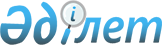 Қазақстан Республикасының Үкіметі туралыҚазақстан Республикасы Президентінің 2006 жылғы 12 қаңтардағы N 1 Жарлығы

 Республикалық баспасөзде  

жариялануға тиіс            Қазақстан Республикасы Конституциясының  70-бабының  1-тармағына, "Қазақстан Республикасының Үкіметі туралы" Қазақстан Республикасы Конституциялық заңының  4-бабына  сәйкес жаңадан сайланған Қазақстан Республикасы Президенті қызметіне кіріскен кезде Қазақстан Республикасы Үкіметінің өкілеттігін доғаруына байланысты  ҚАУЛЫ ЕТЕМІН: 

      1. Қазақстан Республикасының Үкіметі Қазақстан Республикасы Үкіметінің жаңа құрамы бекітілгенге дейін өз міндеттерін атқаратын болсын. 

      2. Осы Жарлық қол қойылған күнінен бастап қолданысқа енгізіледі.        Қазақстан Республикасының 

      Президенті 
					© 2012. Қазақстан Республикасы Әділет министрлігінің «Қазақстан Республикасының Заңнама және құқықтық ақпарат институты» ШЖҚ РМК
				